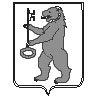 БАЛАХТОНСКИЙ СЕЛЬСКИЙ СОВЕТ ДЕПУТАТОВКОЗУЛЬСКОГО РАЙОНАКРАСНОЯРСКОГО КРАЯРЕШЕНИЕ28.01.2019                                  с. Балахтон                                       № 30-149рОб отчёте Главы муниципального образования  Балахтонский сельсовет за 2018 год 	В соответствии пунктом 11 статьи 14, пунктом 5 статьи 25 Устава Балахтонского сельсовета, Балахтонский сельский Совет депутатов РЕШИЛ: 	1. Утвердить отчёт Главы муниципального образования Балахтонский сельсовет за проработанный год. /Отчёт прилагается/.	2. Признать работу Главы муниципального образования Балахтонский сельсовет удовлетворительной.	3. Опубликовать отчёт главы сельсовета в местном периодическом издании «Балахтонские вести».Председатель Совета                                                                             Е.А. ГардтПРИЛОЖЕНИЕк решению сельского Совета депутатов от 28.01.2019 № 30-149рОТЧЕТ ГЛАВЫ СЕЛЬСОВЕТА за 2018 годЕжегодный отчет главы муниципального образования Балахтонский сельсовет, это  официальное подведение итогов и анализ работы органа местного самоуправления.Основными целями работы администрации сельсовета являются:- рост благосостояния жителей сельсовета и повышение качества жизни жителей сельсовета;- создание благоприятных условий для жизнедеятельности;- обеспечение безопасности жизни на территории сельсовета.Население Балахтонского сельсовета на 1 января 2019 года составляет 931 человек: с. Балахтон – 675 человекд. Красный яр – 93д. Ничково – 103д. Глушково – 42д. Мальфино – 18На территории сельсовета находятся следующие учреждения:Балахтонская средняя общеобразовательная школа. На данное время ее посещают 69 учащихся, из них 6 первоклассников. В ней трудится 21 педагог и 16 человек обслуживающего персонала. Детский сад № 8 «Светлячок». На данное время в детском саду одна разновозрастная группа, которую могут посещать 34 дошкольника. На сегодняшний день в детском саду числится 17 детей. В детском саду трудятся 2 педагога – воспитателя и 15 человек обслуживающего персонала.  Зданию детского сада требуется ремонт и замена окон. Балахтонская врачебная амбулатория и два фельдшерско–акушерских пункта. Врачебная амбулатория располагается в селе Балахтон, она обслуживает все поселения Балахтонского сельсовета, а так же жителей Шадринского сельсовета, это почти 1500 населения. ФАПы располагаются в д. Красный Яр и д. Ничково, д. Мальфино обслуживает ФАП расположенный в д. Ничково, а жителей д. Глушково обслуживает терапевт районной больницы, который выезжает 1 раз в месяц.На территории сельсовета функционирует Скорая помощь. Сельский Дом культуры, библиотека и 2 филиала. В клубной и библиотечной системах трудятся около 16 единиц персонала.  За 2018 год организовано и проведено 660 культурных мероприятий. Кроме того на территории сельсовета находятся: ветеринарный пункт, аптека, отделение почтовой связи, - это позволяет говорить о стабильности обстановки жизнеобеспечения граждан.На территории сельсовета располагается пожарный пост, который обслуживает два сельсовета Балахтонский и Шадринский. На балансе администрации сельсовета имеется пожарный автомобиль. За 2018 год на функционирование пожарного поста затрачено 752 172,59 денежных средств местного бюджета. Благодаря функционированию пожарного поста на территориях двух сельсоветов осуществляется пожарная безопасность населения, своевременно предотвращаются несанкционированные палы сухой растительности в период пожароопасных  периодов.В 2018 году для укомплектования пожарным инвентарем добровольной пожарный дружины было затрачено 19 023,90 рублей, из них - краевого бюджета 18 118,0 рублей;  софинансирование за счет средств местного бюджета составило 905,90 рублей. Приобретен аккумулятор,  пожарный рукав   и ГСМ для расчистки подъездных путей к источникам водоснабжения. В Балахтонском сельсовете действует автобусное сообщение с районным центром. Автобус прибывает и отправляется из села Балахтон.На территории сельсовета располагаются 5 магазинов и 1 пекарня.  4 магазина находятся на центральной улице села Балахтон Советской, и в д. Ничково 1 магазин, находящийся в центре деревни по адресу переулок  Школьный. В остальных поселениях сельсовета торговые точки отсутствуют, подвоз хлеба осуществляется 2 раза в неделю.В 2018 году в рамках программы «Дороги Красноярья»  был произведен ремонт дорожного полотна путем отсыпки дорог в селе Балахтон, улица Молодежная протяженностью 500 метров, частично улица Советская – 400 метров. Всего освоено денежных средств 1 107 634,00 рублей, из них из краевого бюджета 1 094 500,00 рублей, из местного бюджета 13 134,00 рублей.  Проведено окувечивание дорог в населенных пунктах д. Красный Яр, село Балахтон, проводилась чистка труб для стока ливневых вод. Годовое содержание автомобильных дорог местного значения составило 190 581,14 рублей, из них из краевого бюджета 173 255,59 рублей, из местного бюджета 17 325,55 рублей. Данные средства указаны с учетом затрат на: - ямочный ремонт переулок Пекарный, частично – начало улиц Юбилейная и Советская;- в весенне – летний период проводилась грейдерование дорог населенных пунктов, по мере необходимости; - содержание пешеходного перехода возле Балахтонской средней школы;- проводилось своевременное обновление дорожной разметки асфальтового покрытия на улицах Советская и Студенческая;- установка недостающих дорожных знаков;- отсыпка обочины по улице Советская;- расчистка дорог в зимний период осуществлялась без перебоев. Затруднений в передвижении транспорта по территории сельсовета практически не возникало.  Трудности возникают при расчистке дорог в деревне  Мальфино, из-за малой мощности трактора администрации подъем в гору на пути к деревне не всегда удаётся преодолеть, в связи с этим мы напрямую зависим от техники ДРСУ, обслуживающей данный участок дороги, и поэтому не всегда вовремя получается расчистить дорогу в деревне. Расширение, вскрытие и снятие снежного наката с дорожного полотна осуществляется  своевременно. Состояние дорог в зимний период находится в удовлетворительном состоянии.В летний период сотрудниками администрации планово производился ремонт колонок, проведена замена 7 крышек водозаборных колонок, очистка водонапорных башен. В деревне Глушково произведён капитальный ремонт водозаборной скважины, заменена труба в скважине и насос, произведён ремонт и чистка накопительного резервуара. Проведена частичная замена и чистка водопровода в д. Ничково по улицам Молодежная, Восточная и переулка Школьный. В минувшем 2018 году администрация при непосредственном участии жителей сельсовета, подавала заявку на участие в конкурсе «Жители за чистоту и благоустройство»,  наш проект  «Светлые ночи» - состоял в том,  что будет произведена замена 69 фонарей на  светодиодные фонари уличного освещения с целью снижения потребляемой мощности. Фактические затраты проекта составили:  497 998,49 руб.; в том числе средства краевого бюджета 497 500,49 руб.,  средства местного бюджета 498,00 руб. Работы были проведены и сданы в срок. В 2018 году в рамках муниципальной программы «Энергосбережение и повышение энергетической эффективности, ремонт и содержание сети наружного освещения улиц на территории муниципального образования Балахтонский сельсовет» проведена работа по установке приборов учета уличного освещения на территории населенных пунктов сельсовета и произведен ремонт уличного освещения (частичная замена светильников и монтаж электропровода в д. Красный д. Глушково, д. Ничково). Благоустройству территорий отводится большое внимание. Жители нашего поселения активно облагораживают свои усадьбы и прилегающие территории, что подтверждается результатами ежегодного конкурса «Усадьба образцового порядка», в 2018 году объявлены 3 победителя и 10 домовладений удостоились награды «Благодарственным письмом». В весенний период проводятся субботники жителями и работниками учреждений. В 2018 году произведена плановая уборка тополей на территории сельсовета силами МРСК Сибири. Запланированы работы по расчистке территорий от деревьев и ветвей, надеемся, что жители сельсовета проявят сознательность и примут участие в уборке. Особое внимание, по многочисленным просьбам жителей, было уделено кладбищам населенных пунктов, проведены субботники:  д. Красный Яр – ремонт и восстановление ограждения, с. Балахтон – уборка территории кладбища и частичный ремонт ограждения выполнены силами работников разных ведомств, жителей села с непосредственным участием работников администрации. В соответствии с планом летом 2018 года организованы и проведены работы по ликвидации карантинных объектов путем скашивания. Данное мероприятие выполнено в срок.За отчетный период проведено 5 сходов граждан по всем поселениям. Основными вопросами сходов стали обеспечение пожарной безопасности на территории поселений, благоустройство территорий.Хотелось бы отметить работу комиссий организованных  при администрации, все заседания и решения поставленных задач произведены в установленные сроки.Комиссией по ликвидации чрезвычайных ситуаций и пожарной безопасности администрации сельсовета проведено 7 заседаний и принято 8 решений, в целях предотвращения возникновения чрезвычайных ситуаций на территории муниципального образования. Административной комиссией администрации сельсовета рассмотрено 4 административных дела. Основную долю нарушений составляют вопросы по статье  1.3. Закона Красноярского края «Ненадлежащее содержание животных, скота и птицы», статье 5.1. «Нарушение правил благоустройства городов и других населенных пунктов», по статье 1.1 «Нарушение тишины и покоя», по всем делам вынесены предупреждения.Советом профилактики администрации сельсовета проведено 8 заседаний. В течение всего года контролировалась ситуация в неблагополучных семьях, не оставались без внимания семьи находящиеся в группе риска. На территории сельсовета в списке неблагополучных числится четыре семьи.Членами совета профилактики, специалистом социальной службы и сотрудниками администрации проводилось обследование семей на предмет состояния печного отопления и электро-оборудования. Составленные акты были переданы в службу социальной защиты населения, на основании чего 7 семей получили материальную помощь согласно краевой программе «Адресная материальная помощь семьям оказавшимся в трудной жизненной ситуации», 5 семей получили материальную помощь на ремонт печного отопления.За прошедший год в администрации на личном приеме граждан принято 77 обращений, в том числе - 2 письменных, 75 - устных. Из общего количества  поступивших обращений 75 - решено положительно,  по 2 - даны разъяснения. Наиболее часто задаваемые вопросы граждан - вопросы благоустройства.По земельным вопросам: проведено присвоение адреса - 6 земельным участкам.В 2018 году, как впрочем, и ежегодно проведено торжественное празднование Дня Победы. Примечательно, что четвертый год подряд наше муниципальное образование принимает участие во Всероссийской акции «Бессмертный полк».  Организация и проведение акции организована педагогами и учащимися школы с привлечением жителей села. На митинге, посвященном Дню Победы,  к памятнику погибшим воинам были возложены цветы и венки. По основной деятельности администрацией разработано и утверждено 62 постановления и 52 распоряжения. Военно-учетный стол администрации сельсовета за 2018 год предоставил данные о том, что в ходе призывной комиссии «Весна - 2018», «Осень - 2018» для прохождения медицинской комиссии было вызвано 16 человек, из них 3 призваны в ряды Российской Армии для прохождения военной службы. В сравнении с 2017 годом общее количество состоящих на учете в отчетном периоде уменьшилось на 4 человека (171).За отчетный период в администрацию Балахтонского сельсовета от органов государственной власти поступило 13 представлений и 7 протестов. В установленный законом срок администрацией приняты необходимые меры для устранения выявленных нарушений и недочетов.Кроме того, было получено 1 заключение по результатам юридической экспертизы муниципальных нормативных правовых актов администрации Губернатора Красноярского края. Нормативные правовые акты, на которые получены заключения о несоответствии действующему законодательству, пересмотрены и направлены на согласование в прокуратуру Козульского района.Козульским районным судом в 2016-2017 годах приняты решения по исковым заявлениям прокурора Козульского района в отношении неопределенного круга лиц к администрации сельсовета, а именно:- В сфере безопасности дорожного движения, регистрации права собственности на дороги населенных пунктов. По исполнению решения ведутся соответствующие работы, на данном этапе имеются положительные результаты а именно, получены правоустанавливающие документы на 3 дороги: с. Балахтон, ул. Рогова, ул. Советская, ул. Студенческая. Дороги поставлены на баланс администрации.- Произвести ремонтные работы распределительных сетей д. Мальфино, работы проводились лишь частично, было заменено 2 электроопоры в связи с аварийностью, ремонт всей линии ЛЭП не проводился в связи кредиторской задолженностью по электроэнергии бюджетные средства были перечислены в счет уплаты долга, что бы избежать отключения жизненно - важных объектов для обеспечения жизнедеятельности населения.В 2019-ом году планируется:-  продолжать работы по благоустройству территории населённых пунктов сельсовета с привлечением населения сельсовета; - планово вести работы по ликвидации дикорастущих карантинных объектов; - усилить контроль, за своевременной оплатой налогов жителями сельсовета, так как уровень собственных доходов остается на низком уровне; - в рамках программы «Развитие транспортной системы Красноярского края» будут продолжены работы по отсыпке дорог сельсовета; - произвести работы по исполнению решений суда (ремонт ЛЭП д. Мальфино, оформление прав собственности на дороги населенных пунктов сельсовета); - совместно с МРСК Сибири продолжить работу по уборке аварийных тополей, - продолжить работу по участию в краевом конкурсе «Жители за чистоту и благоустройство» проектов по благоустройству.